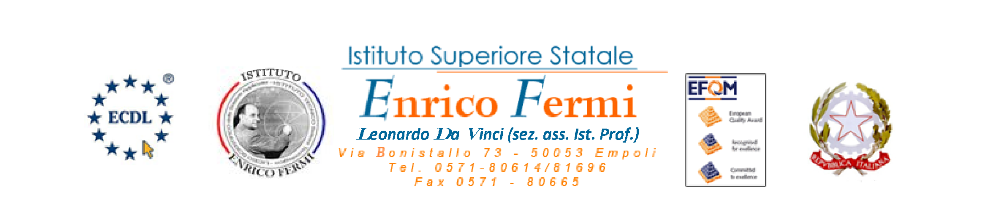 Anno scolastico 20__/ 20__	
Classe _ _ _ _ sez. _____Bilancio personale inizialeAlunno/ a _______________________________________________________________________Tutor scolastico Prof./Prof.ssa ________________________________________________________Da quante persone è composta la tua famiglia?________________________________________________________________________________Dove siete nati tu e i tuoi genitori?Tu ____________________________________Madre _________________________________  Padre ___________________________________Se tu non sei nato/a in Italia, quanti anni avevi quando sei arrivato/a in Italia?________________________________________________________________________________ A casa, quale lingua parli la maggior parte del tempo?________________________________________________________________________________Oltre alla lingua indicata sopra, a casa parli frequentemente anche un dialetto (siciliano, veneto, ecc.)? Se si, quale? ________________________________________________________________________________Quanti libri ci sono approssimativamente a casa tua (esclusi i libri di scuola)?0-10 libri11-25 libri26-100 libriPiù di 100 libriHai a disposizione un computer?SINO Se “SI”, come lo utilizzi?________________________________________________________________________________A che ora esci da casa al mattino per raggiungere la scuola? 	h. ______________Con quali mezzi raggiungi la scuola?AutobusAutomobileBiciclettaA piediTrenoMotorinoA che ora rientri a casa terminate le lezioni? 		              h. ______________Sei andato/a alla scuola dell’infanzia (scuola materna)?SINOHai incontrato difficoltà nel corso della scuola media?	SINO        Se “SI” a cosa erano dovute?Alle materie di studioAl rapporto con i compagniAl rapporto con gli insegnantiAltro (specificare)	_________________________________________________Elenca in ordine di PREFERENZA le tre materie che alla scuola media ti piacevano DI PIÙ:_____________________________________________________________________________________________________________________________________________________________________________________________________________________Elenca in ordine di “ANTIPATIA” le tre materie che alla scuola media ti piacevano DI MENO:_____________________________________________________________________________________________________________________________________________________________________________________________________________________Perché hai scelto questa scuola? (fino a tre risposte)La scuola si trova vicino a casa miaUn/Una mio/a amico/a ha scelto questa scuolaMi è stata suggerita dalla mia famigliaPenso sia la più adeguata al mio rendimento scolasticoMi è stata consigliata dai miei insegnantiÈ una scuola che aiuta a trovare lavoroMi interessano le materie che insegnano quiNon so bene perché l’ho scelta	Sento di essere portato/a per questo lavoroALTRO     _______________________________________________________________________________Ti capita di Sentirti insicuro/a di continuare i tuoi studi anno dopo anno Prendere in considerazione l’idea di abbandonare la scuola Essere sicuro di portare a termine il percorso scolasticoMi trovo bene a studiare:ALTRO________________________________________________________________________________C’è qualche familiare (o altra figura, anche professionale) che ti segue negli studi?SINOSe “SI”, chi?________________________________________________________________________________Quanto spesso? (1 risposta) Sempre Spesso Qualche voltaQual è il titolo di studio che hai intenzione di conseguire?Nessuno (penso di studiare solo fino alla fine dell’obbligo d’istruzioneQualifica professionale triennale (istituto professionale o centro di formazione)Diploma di scuola secondaria superiore (liceo, istituto tecnico o istituto professionale)Titolo di studio superiore al diploma, diverso dalla Laurea (es. Accademia di Belle Arti, Conservatorio, Qualifica professionale regionale di II livello)Laurea triennaleLaurea magistrale (almeno due anni oltre la Laurea triennale) o dottorato di ricercaDedichi abitualmente del tempo alla lettura? SI NO             Se “SI”, quali tipi di libri leggi di solito? ________________________________________________________________________________Pratichi sport o l’hai praticato?  SI  NOSe “SI”, quale/i?_________________________________________________________________________________Nel tempo libero ti dedichi a qualche hobby o passatempo?  SI  NO  Se “SI”, quale?  (musica, cinema, teatro, TV…)________________________________________________________________________________________________________________________________________________________________________________________________________________________________________________Luogo e Data ____________________________, _____/_____/_____                                                                            Firma alunno/a						_________________________________________                                                                              Firma tutor						_________________________________________NOPOCOABBASTANZAMOLTOSottolineando/evidenziando   Facendo sintesi/riassuntiCon mappe/schemiRipetendo ad alta/voceRipetendo a menteRipetendo a parole mieImparando a memoria